	R4.6月「中国オンラインビジネス商談会」出展者募集について     【主催】　全国商工会連合会　　   【内容】　海外への販路開拓と売上増加を図ることを目的に、海外輸出に知見・実績を持つ民間企業等と連携し、中国バイヤーとのオンライン商談会が開催されます。出展者には、商談から実際の輸出までをトータルサポートします。　　  【募集日程】　第１回：令和４年６月２１日(火) ～ 令和４年７月１５日(金)１７:００　　　　　　　　　　　　第２回：令和４年６月２１日(火) ～ 令和４年８月　４日(木)１７:００　　　　　　　　　　　　第３回：令和４年６月２１日(火) ～ 令和４年９月　２日(金)１７:００【申込締切】　上記日程の3日前まで商工会へご連絡ください。　   【対象品目】　食品・非食品（一部輸出できない品目あり）　　　【出店者数】　20事業者程度（3期間合計）　   【申込資格】　中国との貿易、中国への進出を希望される中小・小規模事業者　　　【出展料】　無　料（商談スタジオへの交通費、サンプル提供に係る経費は別途ご負担となります）　　　【スケジュール】　事前セミナー　⇒　全体商談会　⇒　個別商談会　■　申込をご検討される方は、詳細について説明いたしますので、下記各本支所へご連絡ください。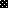 